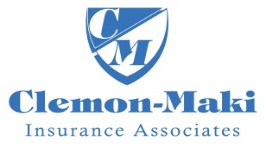 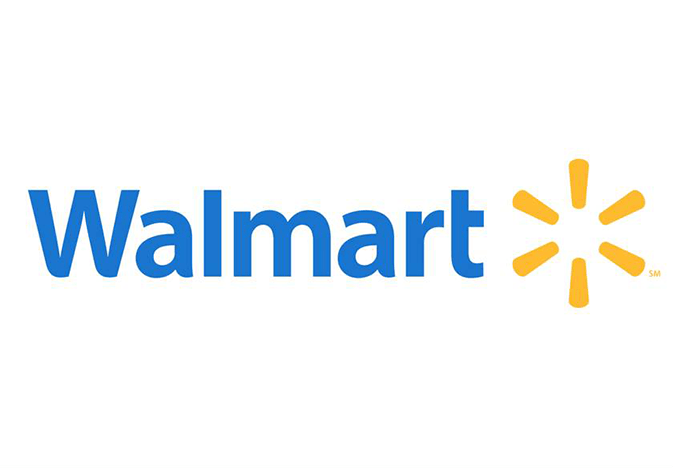 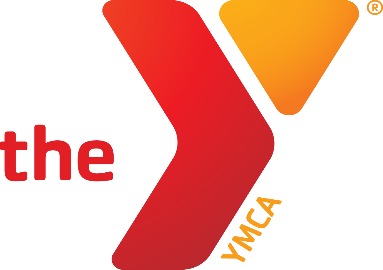 YMCA/Clemon-Maki/Wal MartSpring 2024 Flag Football ScheduleKindergarten & 1st Grade Team		Coach			Team Name		PhoneTeam 1		Hannah Bartlett		Eagles		        515-227-6781 Team 2		Dillon Lavely		Falcons			641-841-0343Team 3		Trent Powers		Ravens 			515-231-5906
Team 4		Derek Watson		Seahawks			515-321-5421All Games played on Saturday afternoons on the high school fields that run along 8th Ave.E-mail: scott.taylor@newtonymca.org Newton YMCA1701 S. Eighth Ave. ENewton, Iowa 50208641-792-4006www.newtonymca.orgTimeApril 13April 20April 272:002 vs 31 vs 22 vs 4 3:001 vs 43 vs 41 vs 3 TimeMay 4May 11May 182:002 vs 33 vs 42 vs 43:001 vs 41 vs 21 vs 3